1 	Read this blog written by a parent concerned about her children’s use of mobile phones. Answer questions 1–6.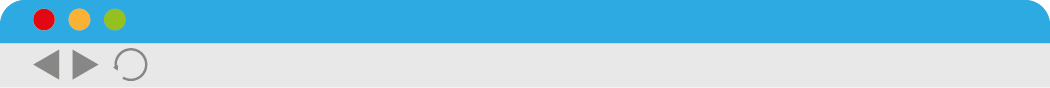 How many people are there in the family described here? __________________________________________________________________________________How many children in the family have a mobile phone?__________________________________________________________________________________Which two medical risks linked to the overuse of mobile phones are mentioned?__________________________________________________________________________________According to this mother, the overuse of mobile phones has two consequences with regards to her children’s education. What are they?__________________________________________________________________________________Why is she worried about her children’s friends?__________________________________________________________________________________She is concerned that her children do not understand some of the dangers linked to the use of mobile phones. Name three such dangers. __________________________________________________________________________________(10 marks)2	Lisez cet extrait d’un forum de discussion sur un nouveau site web. Pour chaque question 1–6, choisissez A, B ou C.Le nouveau site …		a est payant.b marche par abonnement.c est pour tout le monde.								On reçoit un mail de cette organisation …a chaque jour.b si on veut vendre un objet.c quand on cherche une recommandation.						Ça permet aux gens de …a connaître la ville.b contribuer à la vie locale. c localiser les habitants. 								Marie pense qu’on risque de … a faire confiance aux habitants.b faire de mauvaises rencontres.c faire confiance à quelqu’un qui ne le mérite pas.					Suivre les recommandations d’un inconnu est …a une bonne idée.b risqué.c utile.											Il faut faire attention parce qu’on ne sait pas si la recommandation qu’on nous fait est pour …a aider un copain.b un bon électricien.c autre chose.										(6 marks)3	Translate this passage into English.(10 marks)(Total 26 marks)La nouvelle génération naît avec un portable à la main … ou presque! Nos trois enfants ont treize ans, onze ans et huit ans. L’aînée et la deuxième vont au collège et ont chacune leur portable. D’un point de vue médical, on sait que si on s’en sert trop, ça abîme les yeux et ça risque aussi de provoquer un cancer du cerveau. Il y a aussi d’autres problèmes. Sous prétexte d’être un bon outil pour se faire des amis, les jeunes passent tout leur temps accrochés à leur portable. Leurs devoirs en souffrent. Ils risquent d’échouer à leurs examens. C’est vrai qu’ils ont toutes sortes d’amis grâce à leur téléphone mais ils ne sont pas tous recommandables. Si je ne connais pas leurs copains, moi, ça m’inquiète. On entend parler de séduction, de radicalisation, de vol d’identité. Je ne suis pas sûre que mes enfants en comprennent les conséquences. Mon mari est d’accord avec moi. Ils peuvent utiliser leur portable une heure par jour maximum. Pour parler à leurs copains ou faire des jeux, ça suffit. Après tout, nous, on se sert du nôtre moins que ça. Quant au plus jeune, il attendra d’aller au collège avant qu’on lui permettre d’avoir un portableRécemment, quelqu’un a eu la bonne idée de créer un site web pour les gens du coin, ce qui est super, et, en plus, c’est gratuit. On s’y abonne et, tous les jours, on reçoit un mail. Les gens y disent ce qu’ils veulent. Certains cherchent une recommandation pour un électricien, d’autres des conseils de jardinage. On peut donner ou vendre ce qu’on veut. On est au courant de ce qui se passe et on peut discuter de ce qui nous concerne localement. C’est vraiment bien parce que ça permet aux gens de se connaître et d’apprécier ce que la localité a à offrir. JulesTout ça, c’est très bien mais ce n’est pas sans dangers. Localement, on peut tomber sur des gens à qui on ne peut pas faire confiance. On est en contact après tout avec des personnes qu’on ne connaît pas. Pour discuter de problèmes locaux, ça va, mais suivre les recommandations d’un inconnu, c’est autre chose. Est-ce que celui qui vous recommande un bon électricien le fait pour donner du boulot à son ami? Ça, on ne le sait pas. Je reconnais que l’idée est bonne mais, quand même, il faut faire attention. MarieLes réseaux sociaux présentent beaucoup d’avantages non seulement pour les jeunes mais aussi pour les autres générations. Ils peuvent être un outil publicitaire ou une manière d’obtenir des informations utiles. Pour ceux qui ont des difficultés à se déplacer, comme certains retraités par exemple, ils sont un moyen d’accéder aux services dont ils ont besoin.